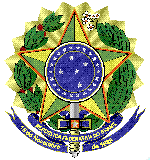 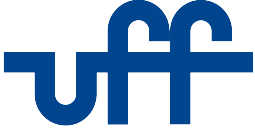 MINISTÉRIO DA EDUCAÇÃOUNIVERSIDADE FEDERAL FLUMINENSEPRÓ REITORIA DE ADMINISTRAÇÃOANEXO X – INSTRUMENTO DE MEDIÇÃO DE RESULTADOINSTRUMENTO DE MEDIÇÃO DE RESULTADOS DE ATIVIDADES DE MÃO DE OBRA PARA SERVIÇOS CONTINUADOS DE APOIO NO TRANSPORTE NA UNIVERSIDADE FEDERAL FLUMINENSEINTRODUÇÃOO procedimento a ser adotado pela gestão do contrato de prestação de SERVIÇO TERCEIRIZADO PARA CONTRATAÇÃO DE MÃO DE OBRA, encontra-se descrito neste documento, que deverá ser efetuado periodicamente pela equipe responsável pela fiscalização da execução dos serviços, gerando relatórios mensais de prestação dos serviços executados, sendo estes encaminhados ao gestor do Contrato.OBJETIVOParametrizar e padronizar a avaliação de desempenho e qualidade dos serviços prestados pela CONTRATADA na execução do contrato de prestação de serviços.REGRAS GERAISA avaliação da CONTRATADA na prestação de serviços será feita por meio da análise de Efetividade da Qualidade (EQ) na prestação dos serviços.QUADRO 1 - INDICADOR TEMPESTIVIDADEQUADRO 1 - INDICADOR TEMPESTIVIDADEQUADRO 1 - INDICADOR TEMPESTIVIDADEQUADRO 1 - INDICADOR TEMPESTIVIDADEItem DescriçãoDescriçãoDescriçãoFinalidadeMedir o grau de cumprimento dos prazos para a alocação dos empregados para a execução dos serviços pela Contratada nas substituições temporárias ou definitivas, conforme estabelecido no  Termo de Referência.Medir o grau de cumprimento dos prazos para a alocação dos empregados para a execução dos serviços pela Contratada nas substituições temporárias ou definitivas, conforme estabelecido no  Termo de Referência.Medir o grau de cumprimento dos prazos para a alocação dos empregados para a execução dos serviços pela Contratada nas substituições temporárias ou definitivas, conforme estabelecido no  Termo de Referência.MetaTodas as ocorrências de substituição dos empregados cumpridas dentro dos prazos estabelecidos.Todas as ocorrências de substituição dos empregados cumpridas dentro dos prazos estabelecidos.Todas as ocorrências de substituição dos empregados cumpridas dentro dos prazos estabelecidos.MediçãoAusências dos empregados ou datas e horários das solicitações de substituição temporária ou definitiva e datas e horários das respectivas alocações.Ausências dos empregados ou datas e horários das solicitações de substituição temporária ou definitiva e datas e horários das respectivas alocações.Ausências dos empregados ou datas e horários das solicitações de substituição temporária ou definitiva e datas e horários das respectivas alocações.Cálculo¹Indicador (%) = (i / n) x 100Indicador (%) = (i / n) x 100Indicador (%) = (i / n) x 100Cálculo¹Onde:Onde:Onde:Cálculo¹i = quantidade de ocorrências de alocação de empregados não realizadas ou realizadas sem cumprimento dos prazos estabelecidos, de acordo com os registros realizados.;i = quantidade de ocorrências de alocação de empregados não realizadas ou realizadas sem cumprimento dos prazos estabelecidos, de acordo com os registros realizados.;i = quantidade de ocorrências de alocação de empregados não realizadas ou realizadas sem cumprimento dos prazos estabelecidos, de acordo com os registros realizados.;Cálculo¹n = quantidade de ocorrências de alocação solicitadas.n = quantidade de ocorrências de alocação solicitadas.n = quantidade de ocorrências de alocação solicitadas.AcompanhamentoRelatório emitido pela ContratanteRelatório emitido pela ContratanteRelatório emitido pela ContratantePeriodicidadeMensalMensalMensalPagamentoIndicadorDescontoPagamentoFaixa IDe 0% a 2,99%0%PagamentoFaixa IIDe 3% a 4,99%%1%PagamentoFaixa IIIDe 5% a 7%2%PagamentoFaixa IVDe 7% a 9,99%4%PagamentoFaixa VDe 10% a 15%5%PagamentoFaixa VIDe 15% a 20%6%PagamentoFaixa VIIAcima de 20%8%RescisãoA Contratante, sem prejuízo das sanções administrativas previstas e do desconto relativo às ausências nos pagamentos a serem realizados à Contratada, poderá rescindir o contrato, nas seguintes condições:A Contratante, sem prejuízo das sanções administrativas previstas e do desconto relativo às ausências nos pagamentos a serem realizados à Contratada, poderá rescindir o contrato, nas seguintes condições:A Contratante, sem prejuízo das sanções administrativas previstas e do desconto relativo às ausências nos pagamentos a serem realizados à Contratada, poderá rescindir o contrato, nas seguintes condições:RescisãoIndicador correspondente à Faixa IV por 3 meses consecutivos;Indicador correspondente à Faixa IV por 3 meses consecutivos;Indicador correspondente à Faixa IV por 3 meses consecutivos;RescisãoIndicador correspondente à Faixa V por 3 meses consecutivos ou por 3 vezes nos últimos 12 meses;Indicador correspondente à Faixa V por 3 meses consecutivos ou por 3 vezes nos últimos 12 meses;Indicador correspondente à Faixa V por 3 meses consecutivos ou por 3 vezes nos últimos 12 meses;RescisãoIndicador maior que 30% (aplicável somente para contratos com no mínimo 5 empregados alocados pela Contratada).Indicador maior que 30% (aplicável somente para contratos com no mínimo 5 empregados alocados pela Contratada).Indicador maior que 30% (aplicável somente para contratos com no mínimo 5 empregados alocados pela Contratada).¹ Todos os cálculos com 2 casas decimais.¹ Todos os cálculos com 2 casas decimais.¹ Todos os cálculos com 2 casas decimais.¹ Todos os cálculos com 2 casas decimais.QUADRO 2 - INDICADOR REQUISITOS PROFISSIONAISQUADRO 2 - INDICADOR REQUISITOS PROFISSIONAISQUADRO 2 - INDICADOR REQUISITOS PROFISSIONAISQUADRO 2 - INDICADOR REQUISITOS PROFISSIONAISItem DescriçãoDescriçãoDescriçãoFinalidadeMedir o grau de cumprimento dos requisitos para alocação dos empregados para a execução dos serviços pela Contratada, conforme estabelecido no Termo de Referência.Medir o grau de cumprimento dos requisitos para alocação dos empregados para a execução dos serviços pela Contratada, conforme estabelecido no Termo de Referência.Medir o grau de cumprimento dos requisitos para alocação dos empregados para a execução dos serviços pela Contratada, conforme estabelecido no Termo de Referência.MetaNenhuma ocorrência de solicitação de substituição definitiva de empregado motivada por desempenho insatisfatório ou descumprimento das regras contratuais.Nenhuma ocorrência de solicitação de substituição definitiva de empregado motivada por desempenho insatisfatório ou descumprimento das regras contratuais.Nenhuma ocorrência de solicitação de substituição definitiva de empregado motivada por desempenho insatisfatório ou descumprimento das regras contratuais.MediçãoOcorrências de solicitações de substituição definitiva de empregado.Ocorrências de solicitações de substituição definitiva de empregado.Ocorrências de solicitações de substituição definitiva de empregado.MediçãoIndicador (%) = (i / n) x 100Indicador (%) = (i / n) x 100Indicador (%) = (i / n) x 100Cálculo¹Onde:Onde:Onde:Cálculo¹i = quantidade de ocorrências de substituições definitivas de empregado motivadas por desempenho insatisfatório ou descumprimento de regras contratuais;i = quantidade de ocorrências de substituições definitivas de empregado motivadas por desempenho insatisfatório ou descumprimento de regras contratuais;i = quantidade de ocorrências de substituições definitivas de empregado motivadas por desempenho insatisfatório ou descumprimento de regras contratuais;Cálculo¹n = quantidade total de empregados alocadosn = quantidade total de empregados alocadosn = quantidade total de empregados alocadosAcompanhamentoRelatório emitido pela Contratante.Relatório emitido pela Contratante.Relatório emitido pela Contratante.PeriodicidadeMensalMensalMensalPagamentoIndicadorDescontoPagamentoFaixa IDe 0% a 2,99%0%PagamentoFaixa IIDe 3% a 4,99%%1%PagamentoFaixa IIIDe 5% a 7%2%PagamentoFaixa IVDe 7% a 9,99%4%PagamentoFaixa VDe 10% a 15%5%PagamentoFaixa VIDe 15% a 20%6%PagamentoFaixa VIIAcima de 20%8%RescisãoA Contratante, sem prejuízo das sanções administrativas previstas e do desconto relativo às ausências nos pagamentos a serem realizados à Contratada, poderá rescindir o contrato, nas seguintes condições:A Contratante, sem prejuízo das sanções administrativas previstas e do desconto relativo às ausências nos pagamentos a serem realizados à Contratada, poderá rescindir o contrato, nas seguintes condições:A Contratante, sem prejuízo das sanções administrativas previstas e do desconto relativo às ausências nos pagamentos a serem realizados à Contratada, poderá rescindir o contrato, nas seguintes condições:RescisãoIndicador correspondente à Faixa IV por 3 meses consecutivos;Indicador correspondente à Faixa IV por 3 meses consecutivos;Indicador correspondente à Faixa IV por 3 meses consecutivos;RescisãoIndicador correspondente à Faixa V por 3 meses consecutivos ou por 3 vezes nos últimos 12 meses;Indicador correspondente à Faixa V por 3 meses consecutivos ou por 3 vezes nos últimos 12 meses;Indicador correspondente à Faixa V por 3 meses consecutivos ou por 3 vezes nos últimos 12 meses;RescisãoIndicador maior que 30% (aplicável somente para contratos com no mínimo 5 empregados alocados pela Contratada).Indicador maior que 30% (aplicável somente para contratos com no mínimo 5 empregados alocados pela Contratada).Indicador maior que 30% (aplicável somente para contratos com no mínimo 5 empregados alocados pela Contratada).¹ Todos os cálculos com 2 casas decimais.¹ Todos os cálculos com 2 casas decimais.¹ Todos os cálculos com 2 casas decimais.¹ Todos os cálculos com 2 casas decimais.